1. COURSE TIME, TARGET AND TOPICAge of target students: 15+ Teaching time:  2 hoursDisciplines: English, art, ICT, biology, social studies, geographyTitle: How to maintain the natural balance?2. COURSE OBJECTIVESCompetences promoted in this lesson:Communication in foreign languages competenceDigital competenceLearning to learn competenceSocial and citizenship-related competenciesInitiative and entrepreneurship competenciesCultural awareness and expression competencesLesson objectives:The students recognize that they are responsible for the development of attitudes and behaviors aimed at maintaining the natural balance.They give examples of human actions destroying the natural balanceThey define the consequences of actions destroying the natural balance3. LEARNING – TEACHING PROCESSESThere are 7 main activities in this lesson:ENGAGE: Working out a definition of  ‘balance’EXPLORE: Drawing conclusions from the presented visuals (pictures, headlines, etc.) to discover the topic of the classEXPLAIN: Working with the song lyrics (‘Big Yellow Taxi’ by Joni Mitchell) ; having a discussion about the state of the planet, human influence; reading the article for detailed information; answering the questions in a surveyEXTEND: summarizing students’ answers; students’ comments4. EVALUATIONWorking with the visuals to summarise the class5. DOCUMENTSENGAGEDefinitionThe students are supposed to give a definition of ‘balance‘ and share it on https://presenter.ahaslides.com/       The teacher may show them possible answers and ask for more meanings.a state in which all your weight is evenly spread so that you do not falla state in which opposite forces or influences exist in equal or the correct amounts, in a way that is good the amount of money that you have in your bank accountsource : balance | meaning of balance in Longman Dictionary of Contemporary English | LDOCE (ldoceonline.com)EXPLORELack of balanceThe teacher shows three pictures: one with a rural area, another one with a typical overpopulated paved urban area and the third one with scales .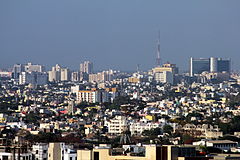 Kalkuta (https://www.bing.com/images)
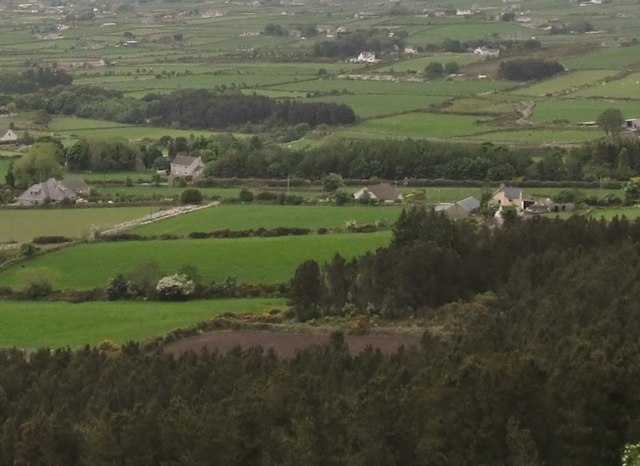 Rural settlement in the Rourke’s Park (©Eric Jones)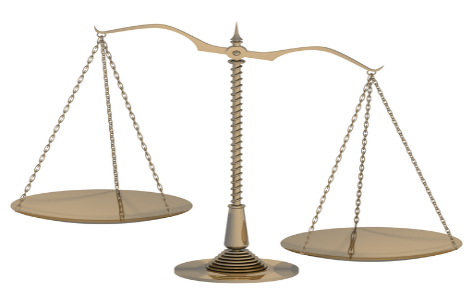 http://jorgesuberoisa.blogspot.com/2012/02/fragmentos-de-un-discurso-escrito-para_12.htmlThen teacher asks: What are we going to discuss during our today’s class? EXPLAIN‘Big yellow taxi’1.Students listen to/read the lyrics of the song entitled ‘Big Yellow Taxi’ by Joni Mitchell and complete the gaps with:                paved        DDT          gone          tree museum          spots                                         They paved paradise                                                                                           (3-4 minutes)
And put up a parking lot
With a pink hotel *, a boutique
And a swinging hot spot

Don't it always seem to go
That you don't know what you've got
Till it's gone
They 1. __________ paradise
And put up a parking lot

They took all the trees                        
Put 'em in a  2 ___________________ *
And they charged the people
A dollar and a half just to see 'em

Don't it always seem to go
That you don't know what you've got
Till it's gone
They paved paradise
And put up a parking lot

Hey farmer farmer
Put away that 3. _________________ * now
Give me 4. _______________ on my apples
But leave me the birds and the bees
Please!

Don't it always seem to go
That you don't know what you've got
Till it's 5. ______________ 
They paved paradise
And put up a parking lot

Late last night
I heard the screen door slam
And a big yellow taxi
Took away my old man

Don't it always seem to go
That you don't know what you've got
Till it's gone
They paved paradise
And put up a parking lot

They paved paradise
And put up a parking lot© January 7, 1970; Siquomb Publishing CorpANSWERS: paved    2. tree museum    3.DDT   4.spots    5.goneThe students answer the questions:                                                                               (3-4 minutes) What is this song about? What has happened in the place described in the song? Could you enumerate the activities?                                 DDT -   a chemical formerly used to kill insects that harm crops             (https://www.ldoceonline.com/dictionary/harm)                                                         The teacher asks students two questions about factors affecting or destroying the natural balance (10 minutes)Students work individually/in pairs. They come up with their ideas and look for some in the article entitled:  Humans exploiting and destroying nature on unprecedented scale – report | Environment | The Guardian  (https://www.theguardian.com/environment/2020/sep/10/humans-exploiting-and-destroying-nature-on-unprecedented-scale-report-aoe)Question 1: What human actions affect the natural balance?(e.g. deforestation, overfishing, noise/water/air pollution, overpopulation , burning fossil fuels, etc.)Question 2: What are the consequences of these actions? ( wildfires, soil erosion, global warming, melting of glaciers/polar caps, smog, air pollution, harm to the health of humans/animals/plants, damage to buildings etc. (5-6minutes)Students share their ideas on https://presenter.ahaslides.com/      (7 minutes)EXTENDThe results of the surveySummary of the students’ answers: students get familiar with the results of the survey consisting of 2 questions. They read out the answers and comment on them.  (5 minutes)EVALUATEStudents name human actions affecting natural balance presented in the pictures.   (5 minutes)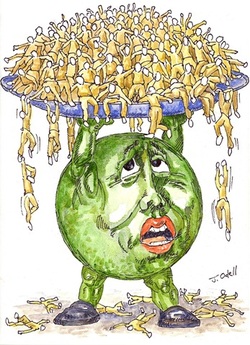 https://www.mrgscience.com/ess-topic-84-human-population-carrying-capacity.html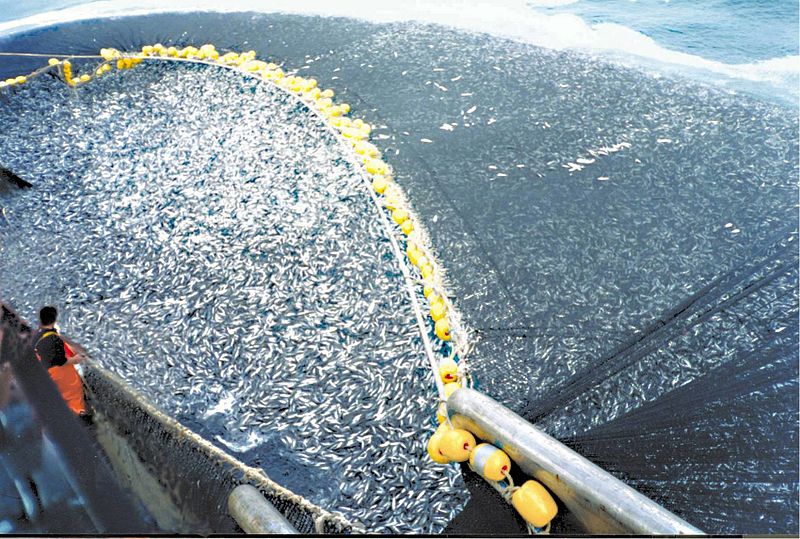 http://www.biologiamarina.eu/Saccheggio_pesce_in_Africa_p3.html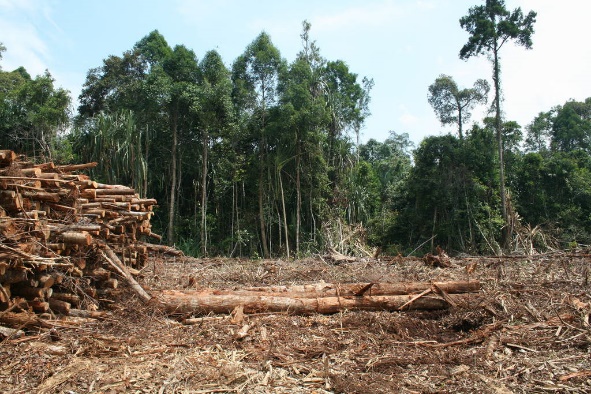 https://intercontinentalcry.org/new-evidence-shows-willful-destruction-of-the-brazilian-amazon/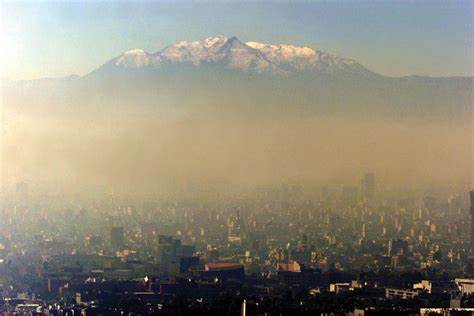 https://energycue.it/smog-citta-traffico-non-problema/17716/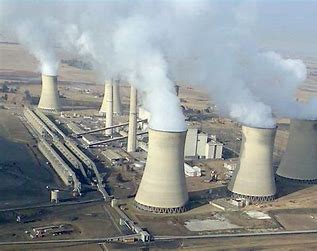 http://wagingnonviolence.org/feature/will-fossil-fuel-divestment-take-root-south-africa/Students name other harmful human actions not shown in the pictures. Students decide which problems seem to be urgent and should be immediately taken care of?Project ID: 2021-1-CZ01-KA220-SCH-000034484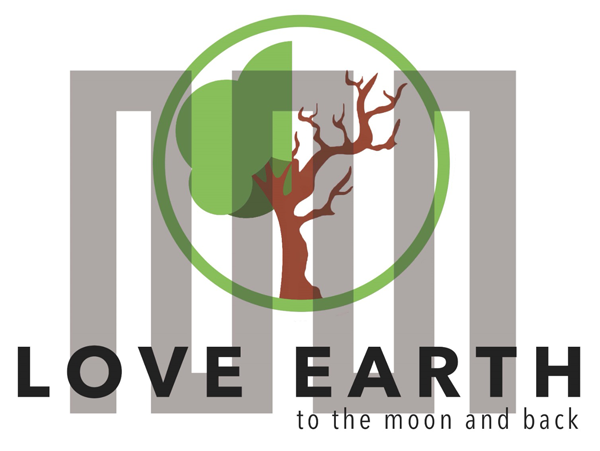 COURSE FOR ENVIRONMENTAL EDUCATIONe-Modules: Teaching Learning activities and their technology enhanced material set to developDISCLAIMERFunded by the European Union. Views and opinions expressed are however those of the author(s) only and do not necessarily reflect those of the European Union or the European Education and Culture Executive Agency (EACEA). Neither the European Union nor EACEA can be held responsible for them.                                     COURSE AUTHORS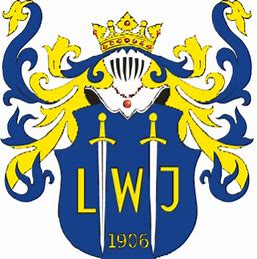 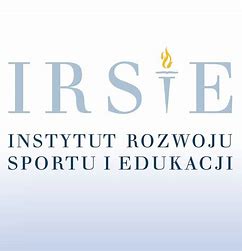 COURSE SHARING LICENSEProject ID: 2021-1-CZ01-KA220-SCH-000034484COURSE FOR ENVIRONMENTAL EDUCATIONe-Modules: Teaching Learning activities and their technology enhanced material set to developDISCLAIMERFunded by the European Union. Views and opinions expressed are however those of the author(s) only and do not necessarily reflect those of the European Union or the European Education and Culture Executive Agency (EACEA). Neither the European Union nor EACEA can be held responsible for them.                                     COURSE AUTHORSCOURSE SHARING LICENSEMODULE 1MODULE 1HUMAN AND NATUREHUMAN AND NATUREPART 5PART 5Our responsibility for the development of attitudes and behaviours aimed at maintaining the natural balanceOur responsibility for the development of attitudes and behaviours aimed at maintaining the natural balanceLesson 1Lesson 1Producers and consumers in ecosystemsProducers and consumers in ecosystems